Making iceLearning objectivesPlan a method to investigate how quickly ice forms.Make careful observations and accurately record them in a table.Use experimental data to draw conclusions.Write an investigation report.Introduction The Mpemba effect is a phenomenon named after a Tanzanian teenager called Erasto Mpemba.Mpemba was a student at Magamba Secondary School in Tanzania where one day, he and his classmates were making ice cream. The recipe for the ice cream said the mixture should be allowed to cool down before putting in the refrigerator. However, to ensure he could get a free space in the refrigerator, Erasto put his ice cream mixture into the fridge without letting it cool first. At the same time, one of his friends, who had let his mixture cool, also put his mixture into the fridge. Whose ice cream do you think froze quicker?MethodWorking in small groups (2–3 students), plan an investigation to answer the question: ‘Which makes ice faster, hot or cold water?’. Use your method writing, planning and problem-solving skills to answer the question using the equipment listed below. You may need to ask your teacher for some additional equipment.Before you begin your planning, make a prediction and write it down. A good place to start your group discussions is to identify all the different variables. Equipment (per group)Deionised waterBeakers, 100 and 250 cm3Thermometers, –5 to +100°CAccess to a refrigerator and freezerSafety and hazardsWear safety glasses and take care when dealing with hot or boiling water. Which makes ice faster, hot or cold water?Planning your methodBefore you start your investigation:Predict what you think the result will be.  ______________________________________________________________________________Suggest a reason for your answer to (a). ___________________________________________________________________________________________________________________________________________________________________________________________________Identify the variables.What will you change (__________________________ variable)?____________________________________________________________________________________________________________________________________________________________What will you measure (__________________________ variable)?____________________________________________________________________________________________________________________________________________________________What will you keep the same (__________________________ variable)?____________________________________________________________________________________________________________________________________________________________Name the equipment you will use to:Measure the volume of water.______________________________________________________________________________Pour the water into.______________________________________________________________________________Measure the temperature of the water.______________________________________________________________________________Heat the water.____________________________________________________________________________________________________________________________________________________________Measure how long the water takes to freeze.______________________________________________________________________________How many different water temperatures will you test? __________________________Remember, to label all your samples.How many times will you repeat each experiment?______________________________________________________________________________Write a method on a separate sheet. Before you start, think carefully about the order you will do things in.Recording your results and conclusionsHere are some example tables you could use to record your results.Draw your own results table. What headings will you write in each column?Don’t forget to include the units.
Interpret your results.Which sample cooled the fastest?____________________________________________________________________________________________________________________________________________________________________Which sample became ice first?____________________________________________________________________________________________________________________________________________________________________Was your prediction correct?______________________________________________________________________________________________________________________________________________________Write a conclusion to answer the question ‘which makes ice faster, hot or cold water?’______________________________________________________________________________________________________________________________________________________________________________________________________________________________________________________________________________________________________________________________________________________________________________________________________________________________________________________________________________________________________________________________________________________________________________________________QuestionsThese follow-up questions are adapted from Review my learning: the particle model. Add the following labels to the diagram below.gas                             liquid                         solid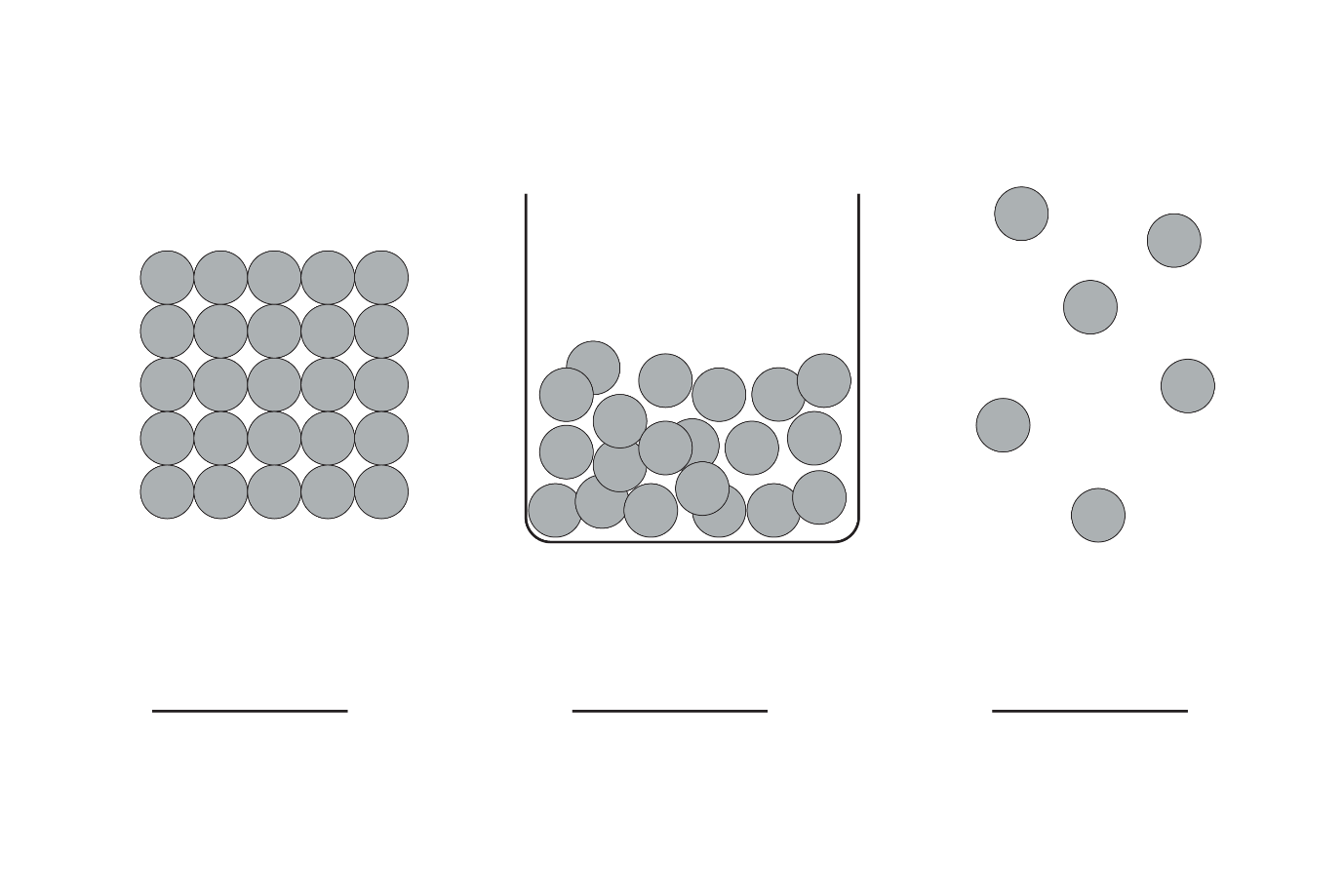 Use the words to complete the sentences.close togetherregularshapevibrateIn ice, the particles are very close together in a ________________________________ pattern. The particles ________________________________ around a fixed position. Solids have a fixed ________________________________. Solids cannot be easily compressed because their particles are ________________________________ with no space to move into.Use the words to complete the sentences.compressed               flow               less               moreparticles               randomly               shapeIn water, the particles are very close together and are ________________________________ arranged, but still touching. The particles move around each other and have ________________________________ energy than in a solid but ________________________________ than in a gas. Liquids do not have a fixed ________________________________. Liquids can ________________________________ and take the shape of their container, because their ________________________________ can move around each other. Liquids cannot be easily ________________________________ because their particles are close together with little space to move into.Choose a word to complete the sentence:meltingfreezingevaporatingcondensingWhen water changes into ice, the change of state is __________________________.Choose words to complete the sentences:increases         stay the same         decreases         exothermic         endothermicWhen a liquid changes to a solid, the kinetic energy of the particles __________________________. This means that an __________________________ change has taken place.SampleTemperature (°C)NotesABSampleTime in the fridge/ freezer (mins)Temperature (°C)Observations(Describe what you see)AB